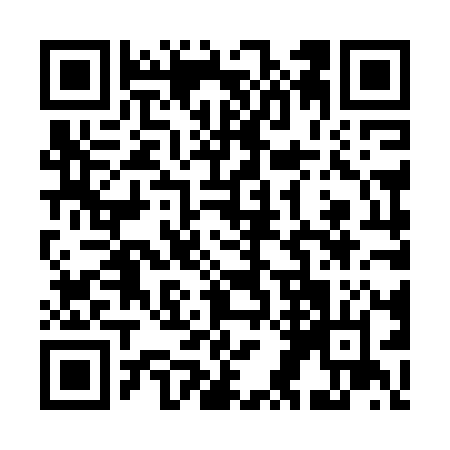 Ramadan times for Iguatu, BrazilMon 11 Mar 2024 - Wed 10 Apr 2024High Latitude Method: NonePrayer Calculation Method: Muslim World LeagueAsar Calculation Method: ShafiPrayer times provided by https://www.salahtimes.comDateDayFajrSuhurSunriseDhuhrAsrIftarMaghribIsha11Mon4:334:335:4211:472:535:525:526:5712Tue4:334:335:4211:472:535:515:516:5713Wed4:334:335:4211:462:545:515:516:5614Thu4:334:335:4211:462:545:505:506:5615Fri4:334:335:4211:462:545:505:506:5516Sat4:324:325:4211:462:555:495:496:5517Sun4:324:325:4211:452:555:495:496:5418Mon4:324:325:4111:452:555:495:496:5419Tue4:324:325:4111:452:555:485:486:5320Wed4:324:325:4111:442:555:485:486:5321Thu4:324:325:4111:442:565:475:476:5222Fri4:324:325:4111:442:565:475:476:5223Sat4:324:325:4111:442:565:465:466:5124Sun4:324:325:4111:432:565:465:466:5125Mon4:314:315:4111:432:565:455:456:5026Tue4:314:315:4011:432:565:455:456:5027Wed4:314:315:4011:422:565:445:446:4928Thu4:314:315:4011:422:565:445:446:4929Fri4:314:315:4011:422:575:435:436:4830Sat4:314:315:4011:412:575:435:436:4831Sun4:314:315:4011:412:575:425:426:481Mon4:304:305:4011:412:575:425:426:472Tue4:304:305:4011:412:575:415:416:473Wed4:304:305:3911:402:575:415:416:464Thu4:304:305:3911:402:575:415:416:465Fri4:304:305:3911:402:575:405:406:456Sat4:304:305:3911:392:575:405:406:457Sun4:294:295:3911:392:575:395:396:458Mon4:294:295:3911:392:575:395:396:449Tue4:294:295:3911:392:575:385:386:4410Wed4:294:295:3911:382:575:385:386:43